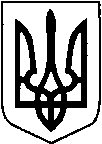          КИЇВСЬКА ОБЛАСТЬ        ТЕТІЇВСЬКА МІСЬКА РАДА VІІІ СКЛИКАННЯ ДВАДЦЯТЬ  П'ЯТА    СЕСІЯтретє пленарне засідання                                                       Р І Ш Е Н Н Я
27 лютого   2024 року                                                № 1189  -25 –VIIІРозглянувши заяву гр. Тіманова М.Л., керуючись п.34 ст.26 Закону України «Про місцеве самоврядування в Україні», ст.12  Земельного Кодексу України, Законом України  «Про оцінку землі», Законом України «Про землеустрій», Тетіївська міська радаВ И Р І Ш И Л А:1.Надати дозвіл на проведення нормативної грошової оцінки земельної ділянки землі промисловості, транспорту, зв'язку, енергетики, оборони  та іншого призначення, для розміщення та експлуатації основних підсобних і допоміжних будівель і споруд підприємств переробної машинобудівної та іншої промисловості  (11.02)- Тіманову Михайлу Леонідовичу  - за межами м. Тетіїв по вул. Богдана Хмельницького, б/н площею 0,147 га, кадастровий номер ділянки 3224610100:05:013:00012.Розроблена технічна документація з нормативної грошової оцінки земельної ділянки підлягає затвердженню відповідно до вимог чинного законодавства.3. Контроль за виконанням даного рішення покласти на постійну депутатську комісію з питань регулювання земельних відносин, архітектури, будівництва та    охорони навколишнього середовища (голова комісії - Крамар О.А.) та на    першого заступника міського голови Кизимишина В.Й.        Міський  голова                                                             Богдан    БАЛАГУРАПро надання дозволу на проведення нормативної грошової оцінки земельної ділянки